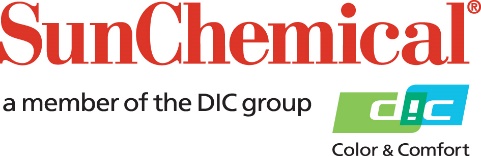 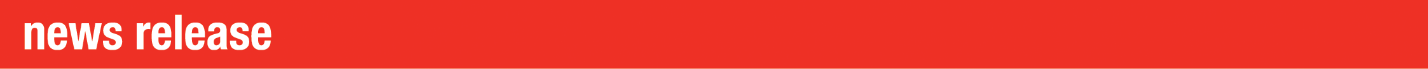 Contatti RP:					Sirah Awan/Daniel PorterAD Communications +44 (0) 1372 464470sawan@adcomms.co.ukdporter@adcomms.co.uk Sun Chemical lancia una vernice flexo UV con elevati livelli di materiali riciclati e bio-sourcedWexham Springs, Regno Unito – 12 aprile 2021 – Sun Chemical lancia SunCure® 44HC150, una vernice di sovrastampa UV lucida sovra stampabile, contenente il 25% di carbonio proveniente da materiali biologici rinnovabili ed il 12% di materiali riciclati post consumo. Questa OPV ha ricevuto un eccellente feedback dalle prove effettuate presso clienti, e sarà disponibile in tutta Europa dal 15 marzo 2021. Il lancio rappresenta un’autentica rivoluzione per la linea Energy Curing di Sun Chemical perché è il primo di una lunga serie di prodotti che saranno realizzati utilizzando percentuali importanti di materiali riciclati e bio-sourced. Mark Walkling, Product Manager, Energy Curing Packaging Products e Narrow Web Labels Europe di Sun Chemical, commenta così questo nuovo sviluppo: “La sostenibilità è sempre una priorità del brand Sun Chemical in tutte le aree dello sviluppo dei prodotti e in tutti i nostri processi. Tra i nostri attuali obiettivi chiave abbiamo l’aumento delle credenziali di sostenibilità della nostra linea di prodotti con polimerizzazione UV. A breve seguirà una gamma di prodotti analoghi, fra cui prodotti con certificazioni di compostabilità e/o disinchiostrazione, nonché prodotti che agevolano i processi di riciclaggio di carte e pellicole stampate.“Il lancio di questo prodotto è in linea con i più ampi obiettivi di Sun Chemical in materia di sostenibilità e circolarità, e aiuterà l’azienda a contribuire alla riciclabilità complessiva dei prodotti stampati. Potremo in tal modo soddisfare meglio le richieste di clienti e consumatori in termini di riduzione dell’impatto delle emissioni di carbonio mediante il riutilizzo di materiali riciclati, la riduzione della dipendenza dai materiali a base di petrolio e, in definitiva, una maggiore sostenibilità a fine ciclo di vita.”Per saperne di più su SunCure®, visita www.sunchemical.com/product/suncure/ e per maggiori informazioni sull’impegno di Sun Chemical in favore delle pratiche sostenibili, visita www.sunchemical.com/sustainability/. FINEInformazioni su Sun Chemical Sun Chemical, membro del gruppo DIC, è un produttore leader di inchiostri, rivestimenti e forniture, pigmenti, polimeri, componenti liquidi e solidi e materiali per la stampa. Sun Chemical ha un fatturato annuo, congiunto con DIC, di oltre 7,5 miliardi di dollari e oltre 20.000 dipendenti al servizio dei propri clienti in tutto il mondo.  Sun Chemical Corporation è una società controllata del Gruppo Sun Chemical Coöperatief U.A., Netherlands, con sede centrale a Parsippany, New Jersey, U.S.A. Per ulteriori informazioni pregasi consultare il nostro sito web: www.sunchemical.com 